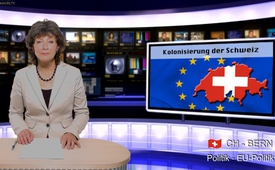 Kolonisierung der Schweiz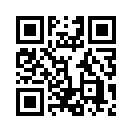 Wünschen Sie sich, liebe Schweizerin, lieber Schweizer ein Kolonialregime? Die neuesten Forderungen der Europäischen Union an die Schweiz erinnern an das längst vergangen geglaubte Kolonialregime...Wünschen Sie sich, liebe Schweizerin, lieber Schweizer ein Kolonialregime?
Die neuesten Forderungen der Europäischen Union an die Schweiz erinnern an das längst vergangen geglaubte Kolonialregime, 
welches Europa über mehrere Jahrhunderte prägte. Die Schweiz soll bestehendes und künftiges EU-Recht automatisch übernehmen. 
Der Europäische Gerichtshof soll in Zukunft bei Streitigkeiten alleine entscheiden. 
Die EU-Kommission soll die Rechtsanwendung der Schweiz überwachen. 
Zudem soll die Schweiz zum dauerhaften EU-Beitragszahler werden. 
Das EU-Mandat ist ein Affront und keine Basis ausgewogener Verhandlungen.
Wir Schweizer dürfen uns diese arrogante Haltung volksfremder Bürokraten und machtgieriger Kommissare 
niemals gefallen lassen und der Bundesrat muss die Verhandlungen über eine institutionelle Einbindung 
der Schweiz in die EU sofort beenden. Denn wir würden damit unsere gesamte Eigenständigkeit, 
Freiheit und die direkte Demokratie auf einmal aufgeben. 
Wir müssten völlig nach der Pfeife der EU tanzen und hätten rein gar nichts zu sagen. 
Auf solche Verhandlungen einsteigen kann eigentlich nur, wer dumm  ist oder wer die Schweiz in die EU - 
und somit unter ein Kolonialregime - führen will. Nun sind alle Schweizer gefordert sich für eine freie, 
direkt demokratische und unabhängige Schweiz einzusetzen und sich gegen den EU-Zwang zu stellen!
Bitte klären Sie Ihr Umfeld über die Folgen eines EU-Beitritts auf!von lr.Quellen:AUNS-Bulletin, 167. Ausgabe, Juli 2014Das könnte Sie auch interessieren:#EU-Politik - unter der Lupe - www.kla.tv/EU-PolitikKla.TV – Die anderen Nachrichten ... frei – unabhängig – unzensiert ...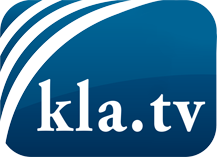 was die Medien nicht verschweigen sollten ...wenig Gehörtes vom Volk, für das Volk ...tägliche News ab 19:45 Uhr auf www.kla.tvDranbleiben lohnt sich!Kostenloses Abonnement mit wöchentlichen News per E-Mail erhalten Sie unter: www.kla.tv/aboSicherheitshinweis:Gegenstimmen werden leider immer weiter zensiert und unterdrückt. Solange wir nicht gemäß den Interessen und Ideologien der Systempresse berichten, müssen wir jederzeit damit rechnen, dass Vorwände gesucht werden, um Kla.TV zu sperren oder zu schaden.Vernetzen Sie sich darum heute noch internetunabhängig!
Klicken Sie hier: www.kla.tv/vernetzungLizenz:    Creative Commons-Lizenz mit Namensnennung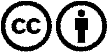 Verbreitung und Wiederaufbereitung ist mit Namensnennung erwünscht! Das Material darf jedoch nicht aus dem Kontext gerissen präsentiert werden. Mit öffentlichen Geldern (GEZ, Serafe, GIS, ...) finanzierte Institutionen ist die Verwendung ohne Rückfrage untersagt. Verstöße können strafrechtlich verfolgt werden.